     Dagsorden bestyrelsesmøde 29.04.2019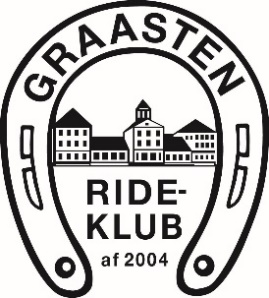 Tilstede: Maria, Malene, Marie, Helle, Marianne, RebekkaOpfølgning fra sidst – intet nytØkonomi Vi afventer tilskud fra Sønderborg KommuneVi indkøber presenninger til springbanen Engangsbetaling / engangstræningVi vil gerne tilbyde “engangstræning”.Man kan ride engangstræning efter forudgående aftale med Marianne Marker (på sms 20722045 eller messenger) og betaling via mobilepay – pris pr banetræning 60 kr. Dette gælder både på dressur- og springbanerDen gode tone i klubbenRideklubben er et rart sted at være, det skal det gerne blive ved med. Husk at opretholde den gode tone, for vores allesammens skyld - dette gælder både børn og voksne. Kaffeautomat indkøbt - levering 30-04-2019Evt.Desværre har vi ikke fået noget fra nogle af de fonde vi har søgt.Dør til det lille køkken bliver ordnet inden landstævnet. Næste arbejdsdag bliver fredag 31.05.2019 - her skal der det sidste klargøres til landsstævnet. Nærmere opslag følger. Næste møde - mandag 27.05.2019 01.05.2019 / Helle